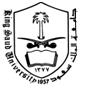 جامعة الملك سعودكلية علوم الحاسب والمعلوماتنموذج الترشح لجوائز التميز في النشاط البحثي لطلبة الدراسات العلياجامعة الملك سعودكلية علوم الحاسب والمعلوماتنموذج الترشح لجوائز التميز في النشاط البحثي لطلبة الدراسات العلياجامعة الملك سعودكلية علوم الحاسب والمعلوماتنموذج الترشح لجوائز التميز في النشاط البحثي لطلبة الدراسات العلياجامعة الملك سعودكلية علوم الحاسب والمعلوماتنموذج الترشح لجوائز التميز في النشاط البحثي لطلبة الدراسات العلياجامعة الملك سعودكلية علوم الحاسب والمعلوماتنموذج الترشح لجوائز التميز في النشاط البحثي لطلبة الدراسات العليااسم الطالب:اسم الطالب:الرقم الجامعي:الرقم الجامعي:القسم:القسم: جائزة أفضل رسالة دكتوراه جائزة أفضل رسالة ماجستير جائزة أفضل مشروع ماجستير جائزة أفضل رسالة دكتوراه جائزة أفضل رسالة ماجستير جائزة أفضل مشروع ماجستير جائزة أفضل رسالة دكتوراه جائزة أفضل رسالة ماجستير جائزة أفضل مشروع ماجستيراسم الجائزة:اسم الجائزة:عنوان الرسالة:عنوان الرسالة:تاريخ المناقشة:تاريخ المناقشة:قائمة بالأوراق العلمية التي تم نشرها من خلال الرسالة في مجلات    Nature أو  Science:قائمة بالأوراق العلمية التي تم نشرها من خلال الرسالة في مجلات    Nature أو  Science:قائمة بالأوراق العلمية التي تم نشرها من خلال الرسالة في مجلات    Nature أو  Science:قائمة بالأوراق العلمية التي تم نشرها من خلال الرسالة في مجلات    Nature أو  Science:قائمة بالأوراق العلمية التي تم نشرها من خلال الرسالة في مجلات    Nature أو  Science:قائمة بالأوراق العلمية التي تم نشرها من خلال الرسالة في مجلات    Nature أو  Science:قائمة بالأوراق العلمية التي تم نشرها من خلال الرسالة في مجلات    Nature أو  Science:NoPaper TitlePaper TitleJournal TitleJournal TitlePublication DateVol. and Issue12قائمة بالأوراق العلمية التي تم نشرها من خلال الرسالة في مجلات علمية مصنفة ISI:قائمة بالأوراق العلمية التي تم نشرها من خلال الرسالة في مجلات علمية مصنفة ISI:قائمة بالأوراق العلمية التي تم نشرها من خلال الرسالة في مجلات علمية مصنفة ISI:قائمة بالأوراق العلمية التي تم نشرها من خلال الرسالة في مجلات علمية مصنفة ISI:قائمة بالأوراق العلمية التي تم نشرها من خلال الرسالة في مجلات علمية مصنفة ISI:قائمة بالأوراق العلمية التي تم نشرها من خلال الرسالة في مجلات علمية مصنفة ISI:قائمة بالأوراق العلمية التي تم نشرها من خلال الرسالة في مجلات علمية مصنفة ISI:DatePaper TitlePaper TitleJournal TitleVol. and IssueJournal Impact FactorJournal Rankقائمة بالأوراق العلمية التي تم نشرها من خلال الرسالة في مجلات علمية غير مصنفة ISI:قائمة بالأوراق العلمية التي تم نشرها من خلال الرسالة في مجلات علمية غير مصنفة ISI:قائمة بالأوراق العلمية التي تم نشرها من خلال الرسالة في مجلات علمية غير مصنفة ISI:قائمة بالأوراق العلمية التي تم نشرها من خلال الرسالة في مجلات علمية غير مصنفة ISI:قائمة بالأوراق العلمية التي تم نشرها من خلال الرسالة في مجلات علمية غير مصنفة ISI:قائمة بالأوراق العلمية التي تم نشرها من خلال الرسالة في مجلات علمية غير مصنفة ISI:قائمة بالأوراق العلمية التي تم نشرها من خلال الرسالة في مجلات علمية غير مصنفة ISI:NoPaper TitlePaper TitleJournal TitleJournal TitlePublication DateVol. and Issue12345قائمة بالأوراق العلمية التي تم نشرها من خلال الرسالة في مؤتمرات علمية مصنفة أو غير مصنفة ISI:قائمة بالأوراق العلمية التي تم نشرها من خلال الرسالة في مؤتمرات علمية مصنفة أو غير مصنفة ISI:قائمة بالأوراق العلمية التي تم نشرها من خلال الرسالة في مؤتمرات علمية مصنفة أو غير مصنفة ISI:قائمة بالأوراق العلمية التي تم نشرها من خلال الرسالة في مؤتمرات علمية مصنفة أو غير مصنفة ISI:قائمة بالأوراق العلمية التي تم نشرها من خلال الرسالة في مؤتمرات علمية مصنفة أو غير مصنفة ISI:قائمة بالأوراق العلمية التي تم نشرها من خلال الرسالة في مؤتمرات علمية مصنفة أو غير مصنفة ISI:قائمة بالأوراق العلمية التي تم نشرها من خلال الرسالة في مؤتمرات علمية مصنفة أو غير مصنفة ISI:NoPaper TitlePaper TitleConference NameConference NamePublication DateISI Conf ?12345قائمة ببراءات الاختراع التي اشتقت من الرسالة وتم تسجيلها:قائمة ببراءات الاختراع التي اشتقت من الرسالة وتم تسجيلها:قائمة ببراءات الاختراع التي اشتقت من الرسالة وتم تسجيلها:قائمة ببراءات الاختراع التي اشتقت من الرسالة وتم تسجيلها:قائمة ببراءات الاختراع التي اشتقت من الرسالة وتم تسجيلها:قائمة ببراءات الاختراع التي اشتقت من الرسالة وتم تسجيلها:قائمة ببراءات الاختراع التي اشتقت من الرسالة وتم تسجيلها:NoPatent TitlePatent TitleRegistration Organism / CountryRegistration Organism / CountryReg. DatePatent Reg. No12قائمة بالجوائز العلمية المتحصل عليها:قائمة بالجوائز العلمية المتحصل عليها:قائمة بالجوائز العلمية المتحصل عليها:قائمة بالجوائز العلمية المتحصل عليها:قائمة بالجوائز العلمية المتحصل عليها:قائمة بالجوائز العلمية المتحصل عليها:قائمة بالجوائز العلمية المتحصل عليها:NoAward NameAward NameOffering OrganismOffering OrganismCountryAward Date12345قائمة بالاستظافات في مؤتمرات عالمية كمتحدث رئيسي لتقديم ورقة بحثية حول المشروع.قائمة بالاستظافات في مؤتمرات عالمية كمتحدث رئيسي لتقديم ورقة بحثية حول المشروع.قائمة بالاستظافات في مؤتمرات عالمية كمتحدث رئيسي لتقديم ورقة بحثية حول المشروع.قائمة بالاستظافات في مؤتمرات عالمية كمتحدث رئيسي لتقديم ورقة بحثية حول المشروع.قائمة بالاستظافات في مؤتمرات عالمية كمتحدث رئيسي لتقديم ورقة بحثية حول المشروع.قائمة بالاستظافات في مؤتمرات عالمية كمتحدث رئيسي لتقديم ورقة بحثية حول المشروع.قائمة بالاستظافات في مؤتمرات عالمية كمتحدث رئيسي لتقديم ورقة بحثية حول المشروع.NoPaper TitlePaper TitleConference NameConference NameInvitation DateISI Conf ?12345